ПриложенияПриложение 1Маршрутный листПрогулка по океанариуму «Такие разные рыбы»Уважаемые родители!Предлагаем Вам прогуляться по такому чудесному месту в нашем городе, как океанариум и посмотреть на обитателей южных и северных морей и сравнить их.Справочная информация:Санкт-Петербургский Океанариум – это своеобразный «подводный музей» с живыми экспонатами – обитателями водной среды. Располагается в торгово-развлекательном комплексе «Планета Нептун» по адресу ул. Марата, д. 86 (ст.м. Адмиралтейская, Пушкинская). 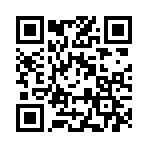 О режиме работы, программах, стоимости билетов вы можете узнать по телефону +7(812)448-00-77, на сайте океанариум.рфВ океанариуме есть несколько мест, где можно послушать воду – например, это водопад и бассейн со скатами. Послушайте, пожалуйста, шум воды и запишите Ваши впечатления и впечатления Вашего ребенка:Водопад: ____________________________________________________________________________________________________________________________________________________________________________________________________________________________________________________________________________________________________________Бассейн:____________________________________________________________________________________________________________________________________________________________________________________________________________________________________________________________________________________________________________Предлагаем Вам понаблюдать за 1 рыбой Южных морей и 1 рыбой Северных морей. Будет замечательно, если Вам удастся сделать фотографии и узнать название этих рыб!!!В океанариуме есть много не только рыб, но и морских животных.  Видели ли Вы их? Возможно, Вам что-то особенно понравилось, о чем бы вы хотели нам рассказать?Поделитесь с нами фотографиями Вашего похода в океанариум! Будем рады, если Вы совместно сделаете поделки после посещения океанариума для нашего мини-музея!Спасибо!!!Рыба Южных морейВопросРыба Северных морейНазвание рыбыГде живет эта рыба (в море, океане, в реке)?Размер рыбы (маленькая, средняя, большая)Цвет рыбыБыстро ли плавает рыба? Или медленно? Какие движения у рыбы(быстрые, плавные)?Покрыто ли тело рыбы чешуей или оно гладкое?Есть ли у рыбы плавники? Опишите их.Есть ли у рыбы какие-то особенности?